CURSO DE EVANGELIZAÇÃO E CATEQUESE 1AULA 1 – 14 de abril de 2015.AS ETAPAS DA VIDAINFÂNCIA: Mateus 18,2 e 3. Lucas 18,15.CRIANÇAS SAUDÁVEIS E FELIZES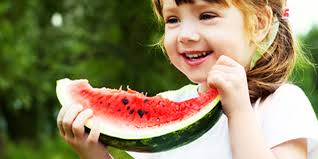 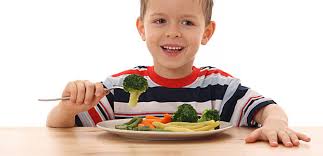 PAIS E FILHOS SAUDÁVEIS E FELIZESLucas 2,46.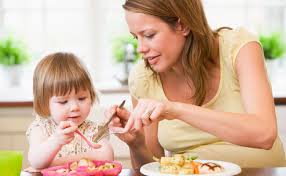 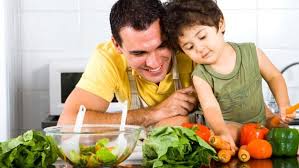 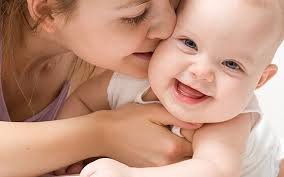 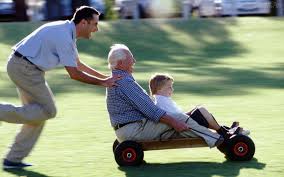 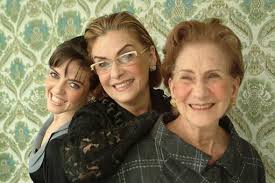 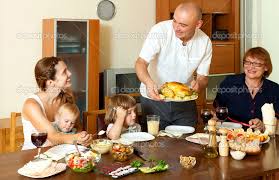 Lucas 2,12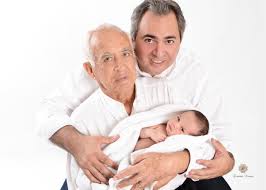 NOSSA FAMÍLIA TEM UMA OUTRA MORADA: O CÉU.Lucas 24,50.Atos 1,1 e 9ss.  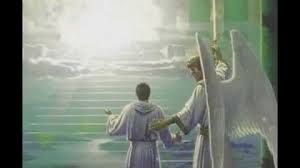 PARA LÁ NOS LEVARÁ O NOSSO ANJO DA GUARDA!E O SUBLIME PORTEIRO NOS AGUARDA: E NOS ABRE ALEGRE A SUA PORTA.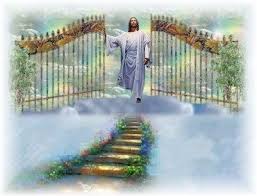 ELE NOS CONVENCE QUE A PESSOA MORTANA VERDADE DEIXOU NA TERRA O QUE É MORTALPARA FICAR COM ELE NO FINAL!João 12,26. 14,1 a 4. 17,24.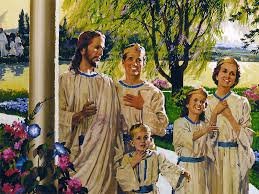 COM ELE, OS ANJOS E  NOSSA MÃE DO CÉU: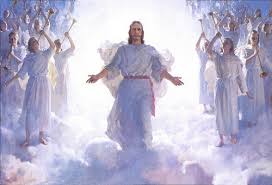 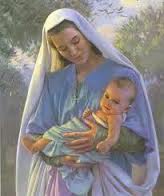 SEREMOS POSTOS NO SEU COLO, COMO CRIANÇAS.TODAS AS FAMÍLIAS IRÃO MORAR COM JESUS E MARIA NO CÉU, LUGAR DE FELICIDADE SEM FIM.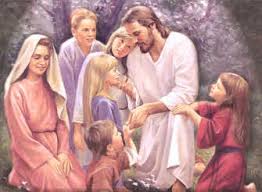 E ELE REINARÁ PARA SEMPRE!!!Apocalipse 11,15 e 17. 12,10. 19,16.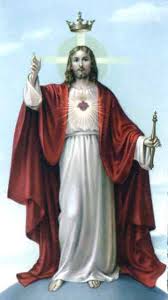 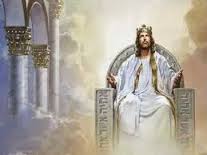 